Western Australia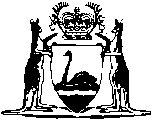 Evidence Act 1906Evidence (Examination of witnesses outside the State) Regulations 1991Western AustraliaEvidence (Examination of witnesses outside the State) Regulations 1991Contents1.	Citation	12.	Commencement	13.	Judicial authorities prescribed for Act s. 109	1Notes	Compilation table	3Western AustraliaEvidence Act 1906Evidence (Examination of witnesses outside the State) Regulations 19911.	Citation 		These regulations may be cited as the Evidence (Examination of witnesses outside the State) Regulations 1991 1.2.	Commencement 		These regulations shall come into operation on the day on which section 9 of the Evidence Amendment Act 1987 comes into operation 1.3.	Judicial authorities prescribed for Act s. 109		Under section 109 of the Act, the courts or persons in Column 2 of the Table to this regulation are prescribed as appropriate judicial authorities for the place beside them in Column 1 of the Table.Table	[Regulation 3 amended: Gazette 11 Mar 2008 p. 820-1.]Notes1	This is a compilation of the Evidence (Examination of witnesses outside the State) Regulations 1991 and includes the amendments made by the other written laws referred to in the following table.  The table also contains information about any reprint.Compilation tableColumn 1Column 2Australian Capital TerritoryThe Supreme Court
Magistrates CourtNew South WalesThe Supreme Court
The District Court
A Local CourtNorthern TerritoryA Judge of the Supreme Court
A MagistrateQueenslandThe Supreme Court
The District Courts
The Magistrates CourtsSouth AustraliaThe Supreme Court
A District Court
The Magistrates CourtTasmaniaThe Supreme CourtVictoriaThe Supreme CourtCitationGazettalCommencementEvidence (Examination of witnesses outside the State) Regulations 19918 Mar 1991 p. 10328 Mar 1991 (see r. 2 and Gazette 8 Mar 1991 p. 1030)Reprint 1: The Evidence (Examination of witnesses outside the State) Regulations 1991 as at 5 Mar 2004Reprint 1: The Evidence (Examination of witnesses outside the State) Regulations 1991 as at 5 Mar 2004Reprint 1: The Evidence (Examination of witnesses outside the State) Regulations 1991 as at 5 Mar 2004Evidence (Examination of witnesses outside the State) Amendment Regulations 200811 Mar 2008 p. 820-1r. 1 and 2: 11 Mar 2008 (see r. 2(a));
Regulations other than r. 1 and 2: 12 Mar 2008 (see r. 2(b))